  KINGSBAY AREA SERVICE COMMITTEE 2071 Flatbush Avenue, Suite 230, Brooklyn NY 11234  KBAofNA.org Monthly Report Meeting Date: MARCH 13, 2023 6:30 PM  Meeting opened @ 6:30 PM - Serenity Prayer, 12 Traditions, 12 Concepts and Service Prayer were read.   ROLL CALL: Trusted servant’s & Group’s roll call taken (included).  REPORTS: CHAIRPERSON:  Teresa is here to speak on Concept 2. We still have open positions that need to be filled; Vice-chair, PI, E & A, and Merchandise.  Starting March 26, 2023, we will be having our steering committee meetings the last Sunday of every month at 6:30 at via zoom, ID# 6101322211 password 553764. VICE-CHAIRPERSON:  Open position.  Treasurer: (Report attached) Our current balance is $3,124.70. We now have SPECIALTY key tags in 5, 10, 15, 20, 25, and 30 years at $2.50 each. We also have 10,000 days and Welcome Back key tags. We have the LIMITED Edition 60TH year White Book for $15 each. We also have SPAD Spiritual Principle a Day we are selling for $15 each. Public Information: Open Position. H & I: (report attached) We will be meeting with the Harbor ViewVA on March 18 to discuss vetting requirements. We need trusted servants to help carry the message (see attached flyer). The Vice Chair position is open for elections. RCM/RCM ALT:  Open Position. There will be elections for 2 open BOD members. The next regional convention is now scheduled for 2025. The GNYRSO is open sporadically so go online to check their hours. Please post all events to go on the regional calendar at calendar@newyork.org. please email flyers/other event info to rso@newyork.org.   E & A: Our chair Wanda had to step down because of work related reasons, we will all miss her. Our annual picnic is tentatively planned for Saturday, September 16, 2023 from 10am to 4pm in Manhattan Beach, Falmouth Street and oriental Blvd. Same place as last year. As of now some of the steering committee members will be handling the details. We are counting on your support.Brooklyn Convention: (reports attached) Our NEW CONVENTION DATE is August 25-27, 2023. Our website is up and running, www.BCCNA.com. Our balance is 25,101.48. If anyone wants to mail donations, etc. please use this address; Brooklyn Convention Committee, P.O. Box 604641, Bayside, NY 11360. We will be having 2 new fundraisers 5/27/23 Speakerjam/dance 1405 Bushwick Ave. and 7/8/23 at St. Patrick’s more info to follow.   Meeting List/Webmaster: (report attached) Go to KBAofNA.org. There is now information on the website about how you mail your donations to our address. There are additional links, updates, and widgets. Policy: (no report) Policy will begin to be reviewed starting this Saturday February 28 at 12:00 noon via zoom, call Erica for zoom info. In person Policy committee meetings to commence on Monday, February 20, 2023 at 6:30. ONLY for GSR’s and KBASC trusted servants. Group Concerns: The War is Over will be moving to Our Lady of Grace in April.Boardwalk Miracles will be going to the Ocean Parkway Pavillon on the Boardwalk in MayThe BOYS2MEN group has now reopened, 7301 Ridge Blvd.  The Kings Bay Area Brooklyn Convention Committee needs support. New Business: “BRING BACK TO GROUPS”MOTION: To bring the H & I subcommittee back to 545 60th street, and have live in-person meetings.The next KBASC will be held on:  Monday, April 10, 2023, at 6:30pm at OLPH 545 60thSt.                                    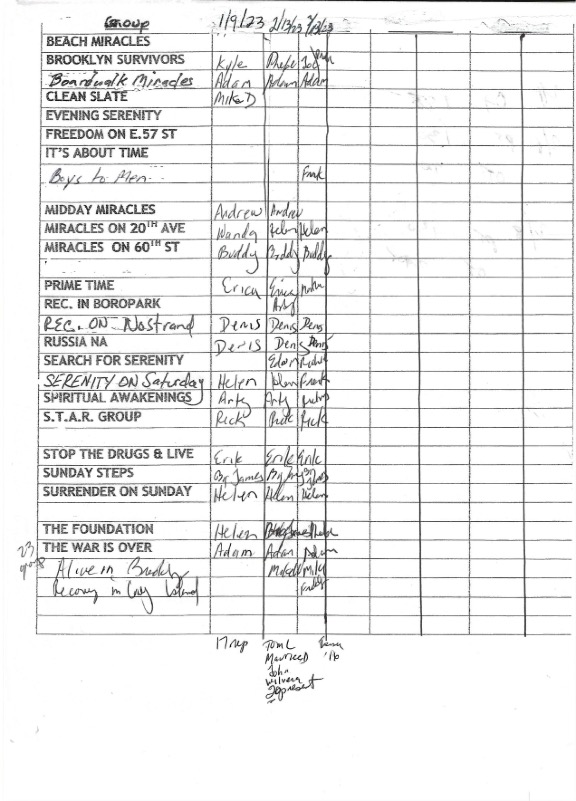 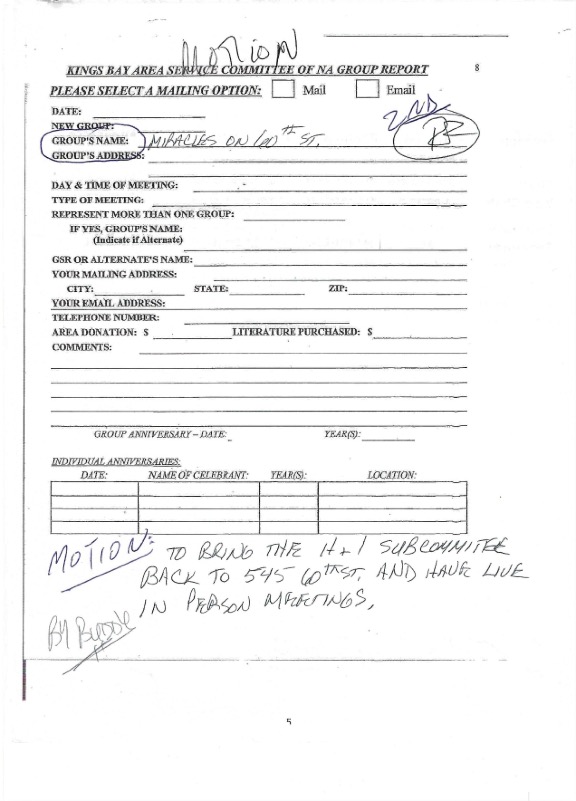 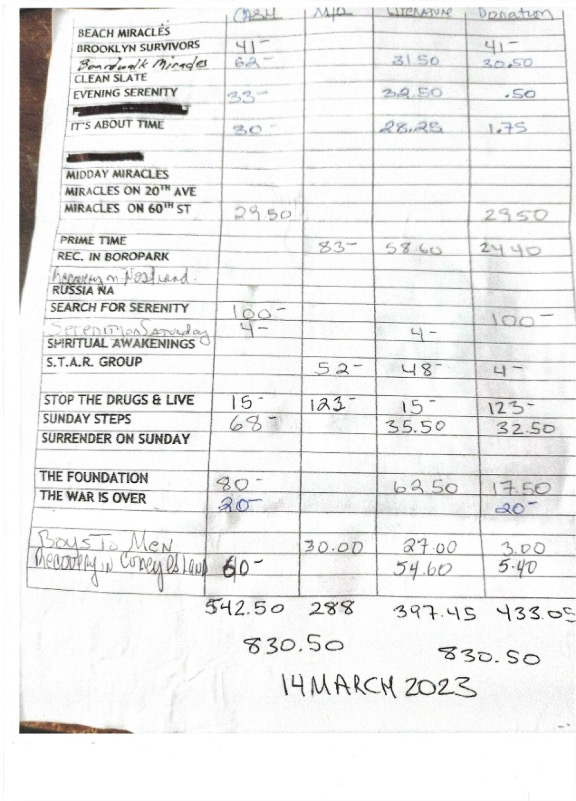 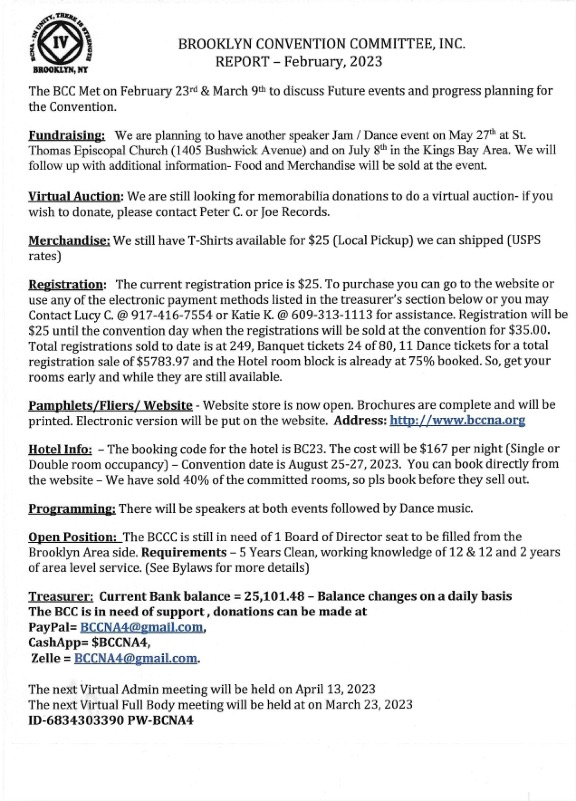 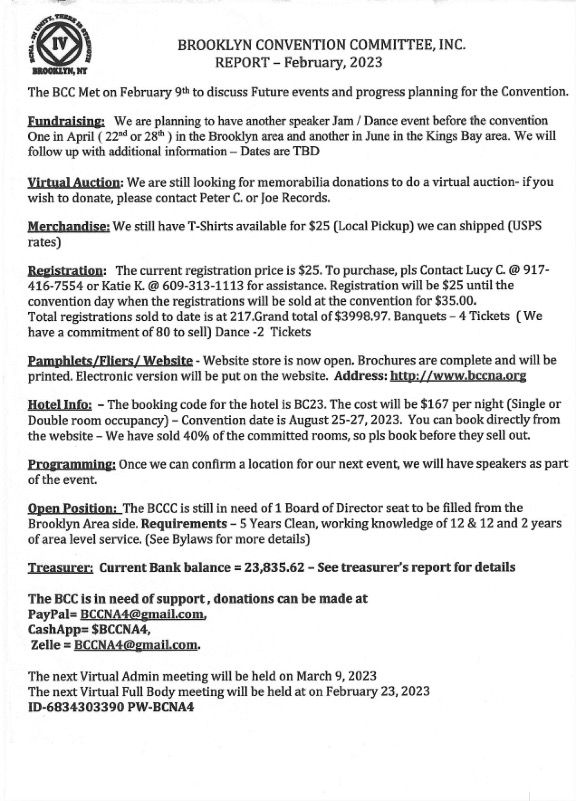 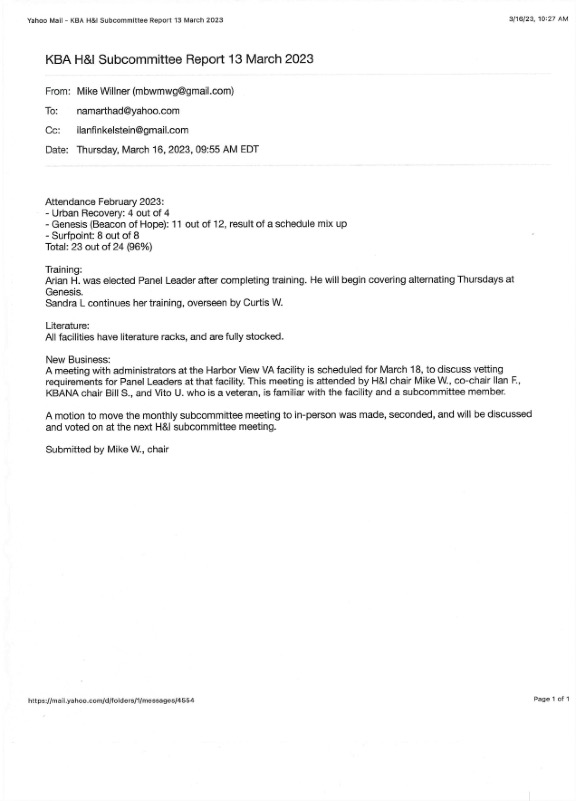 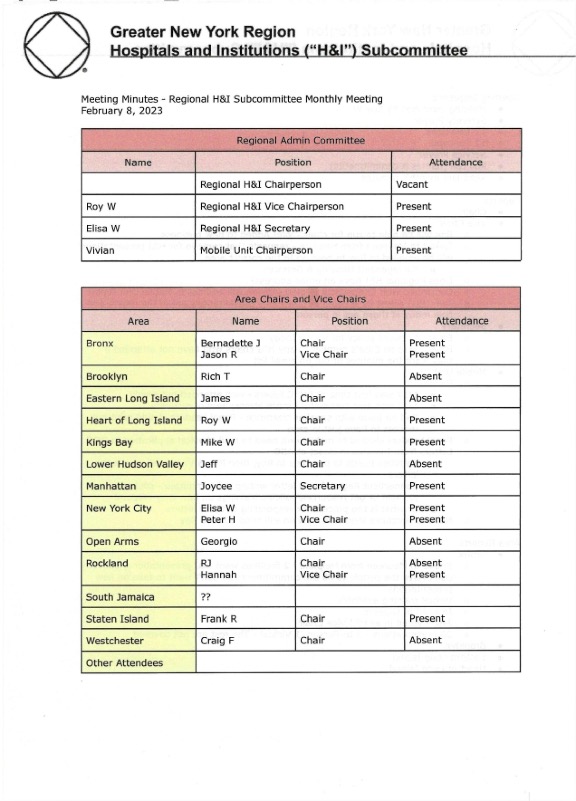 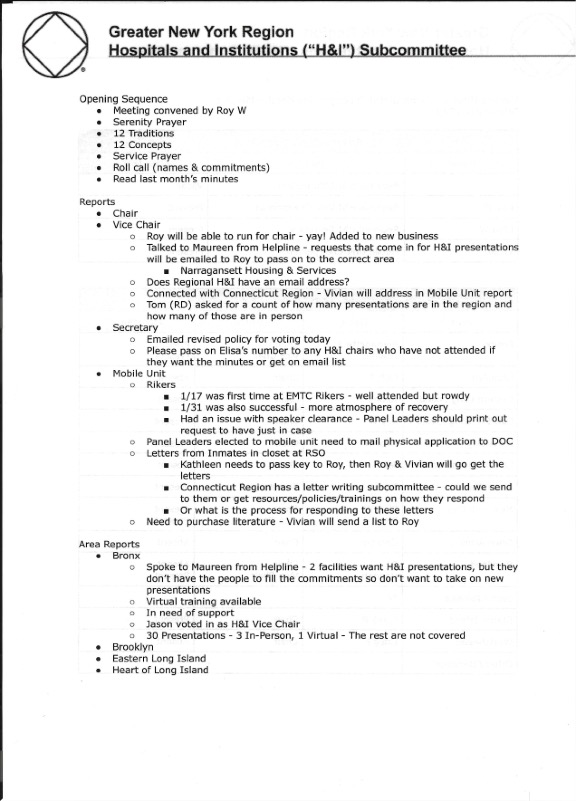 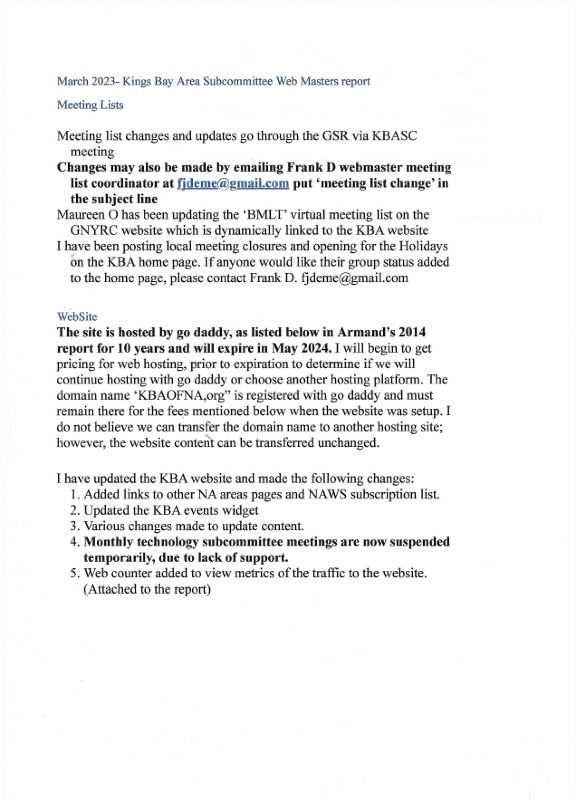 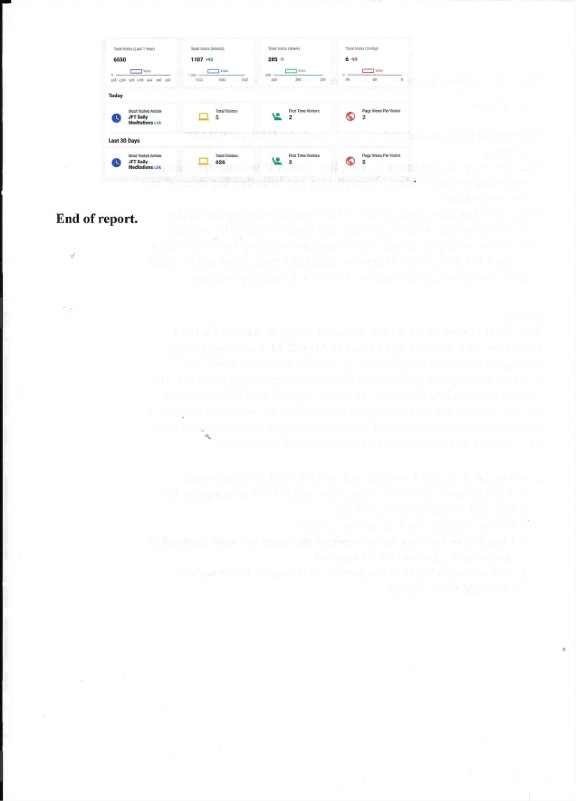 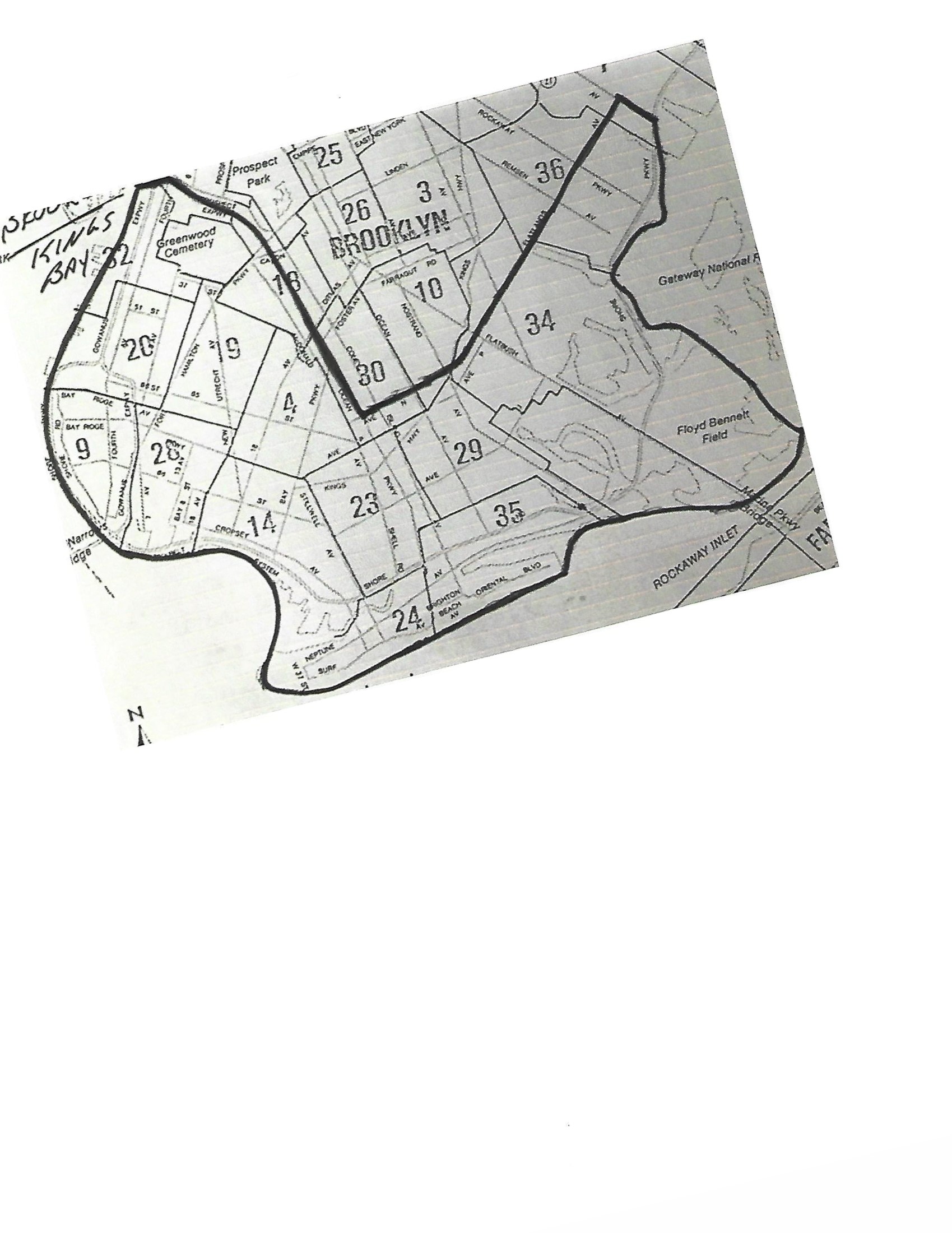 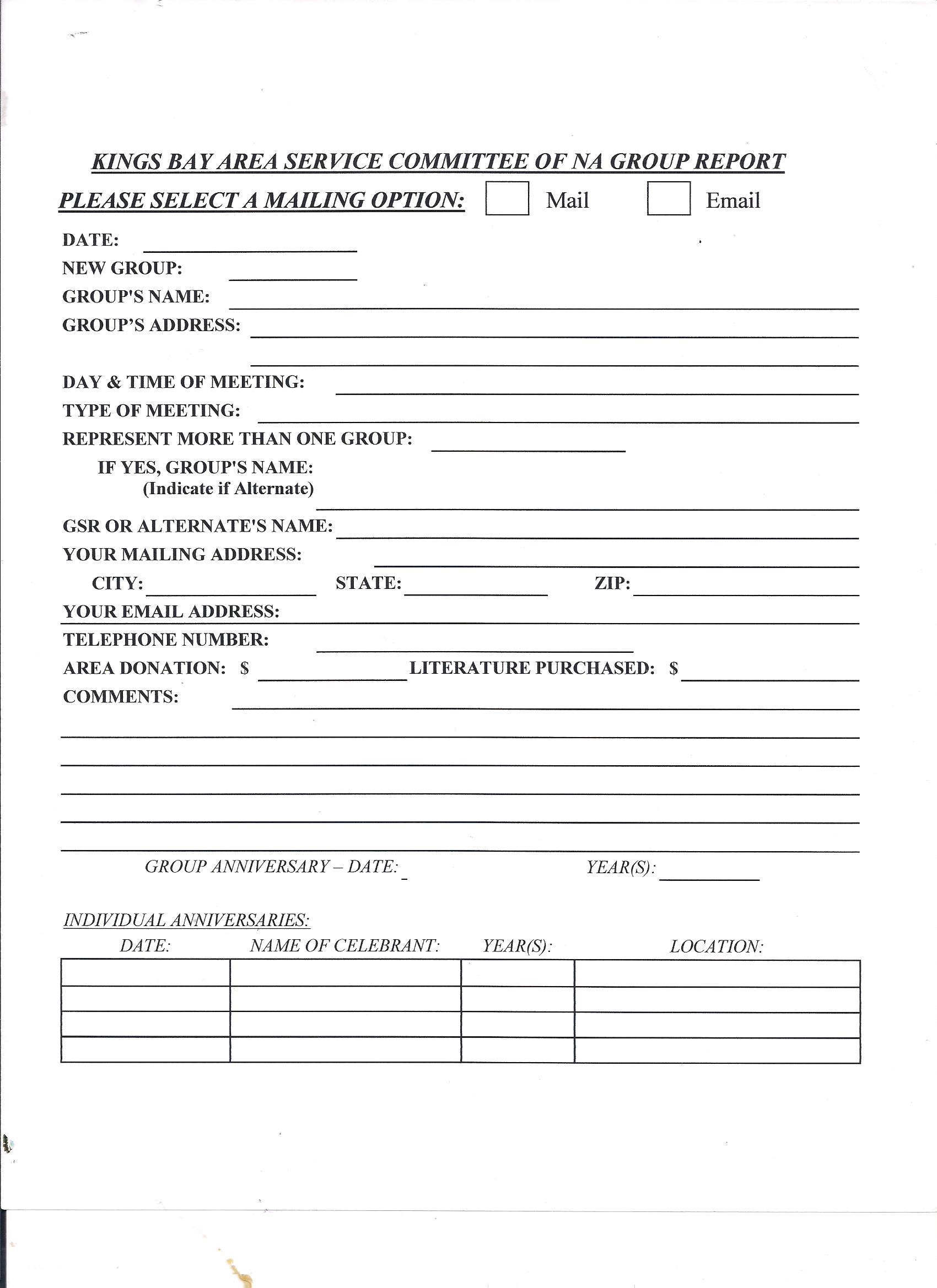 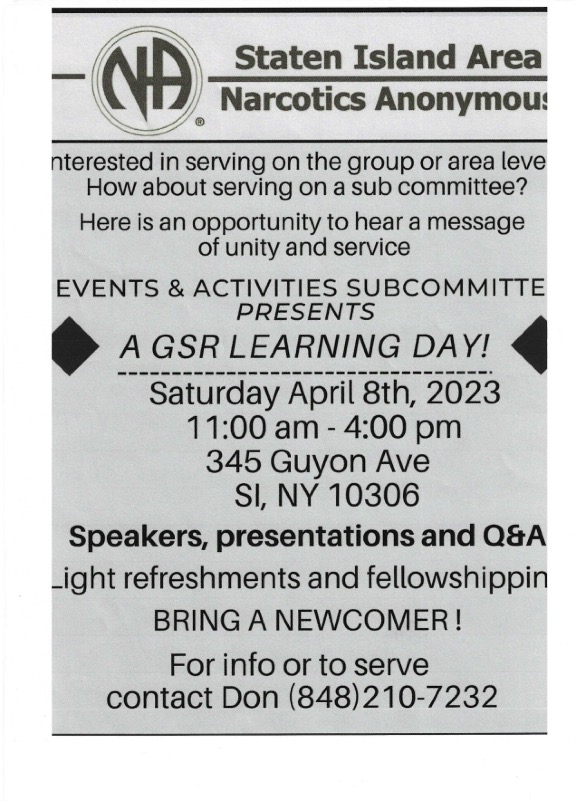 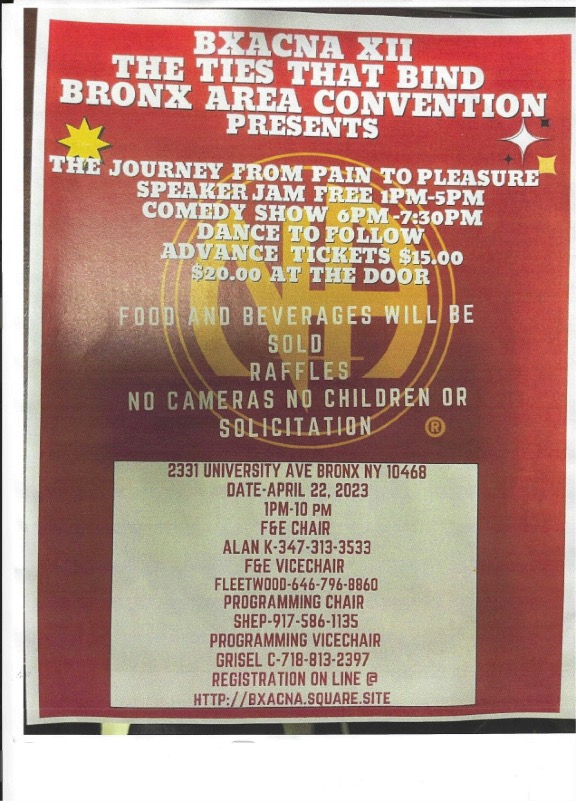 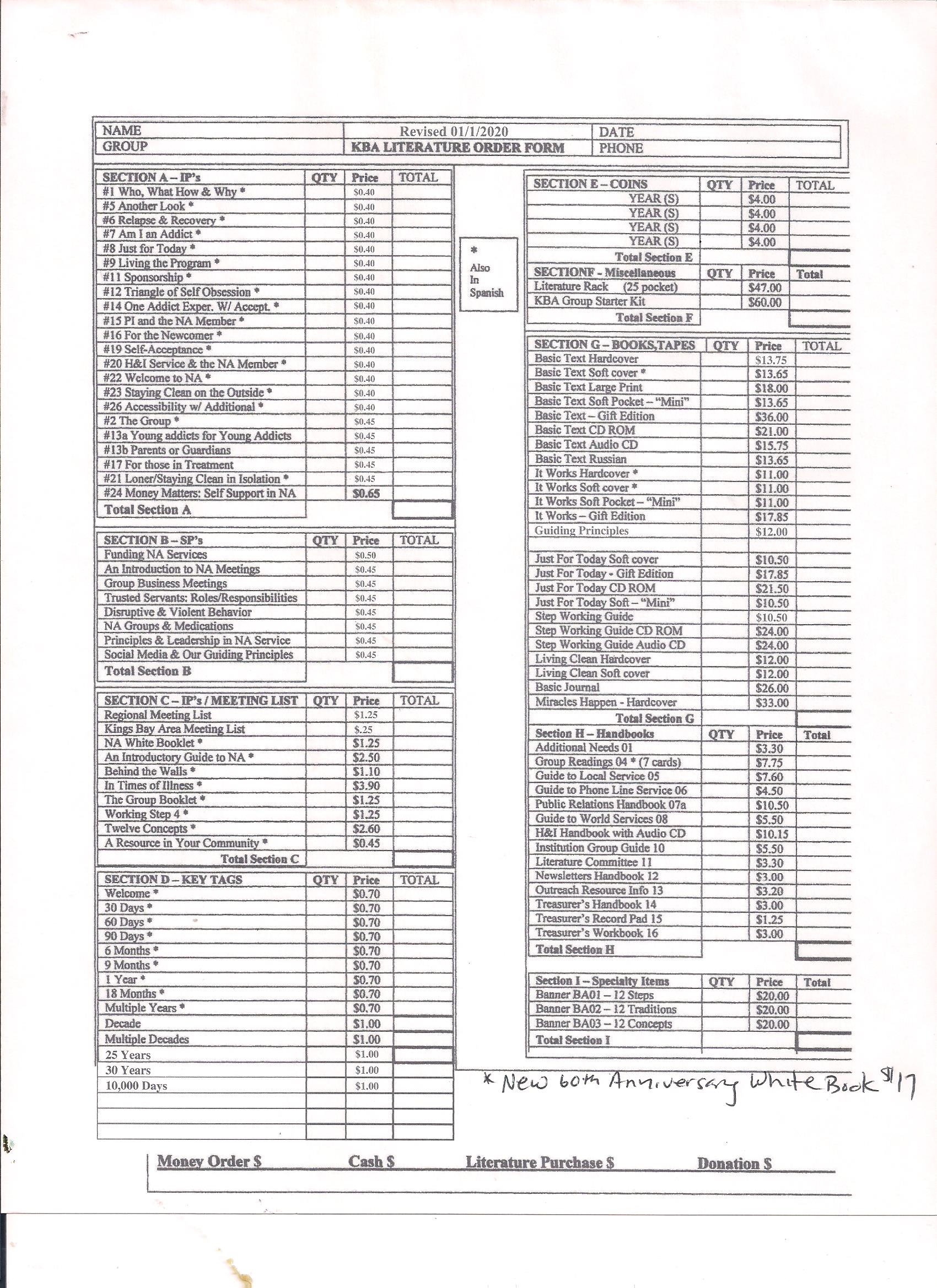 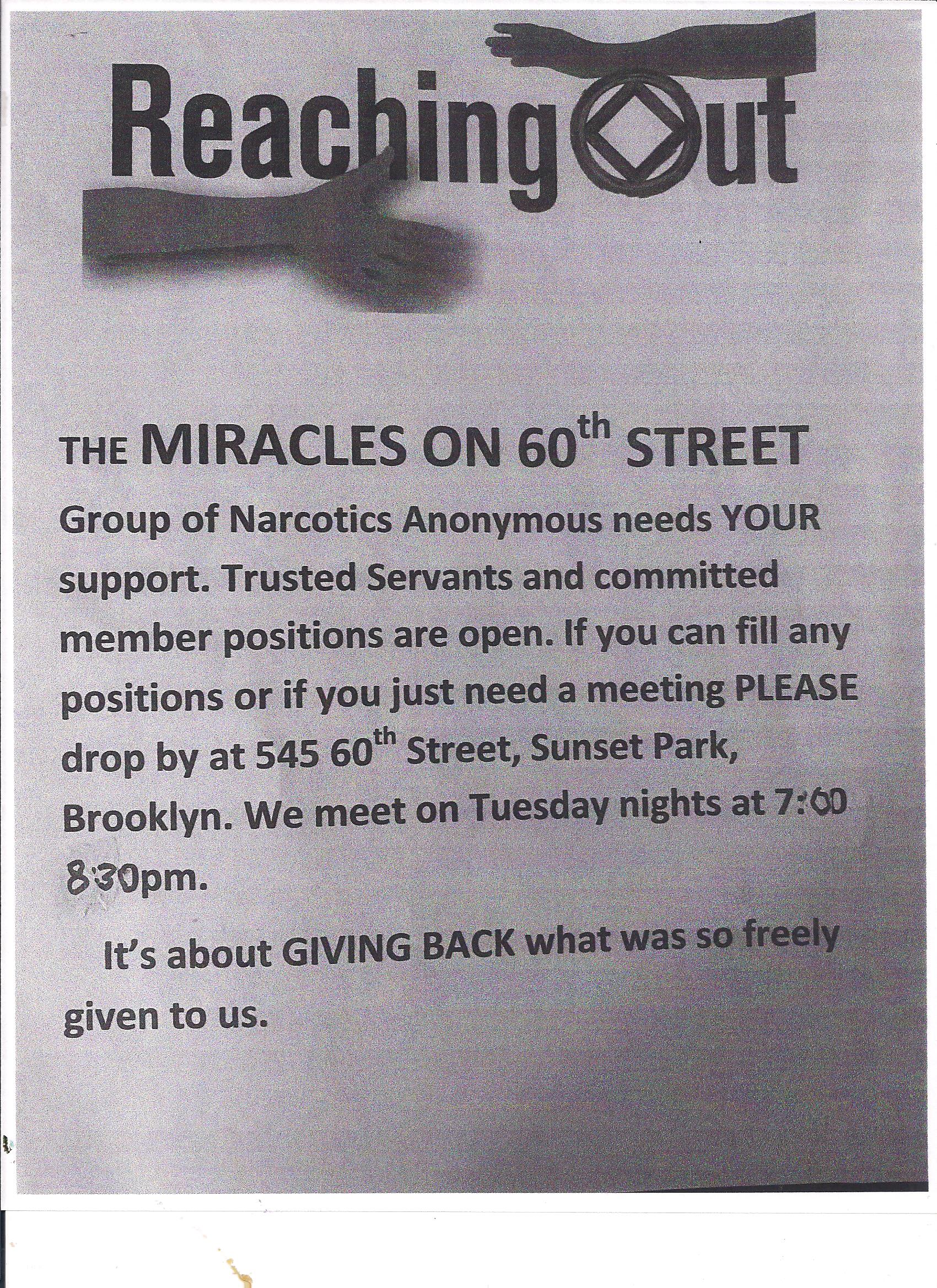 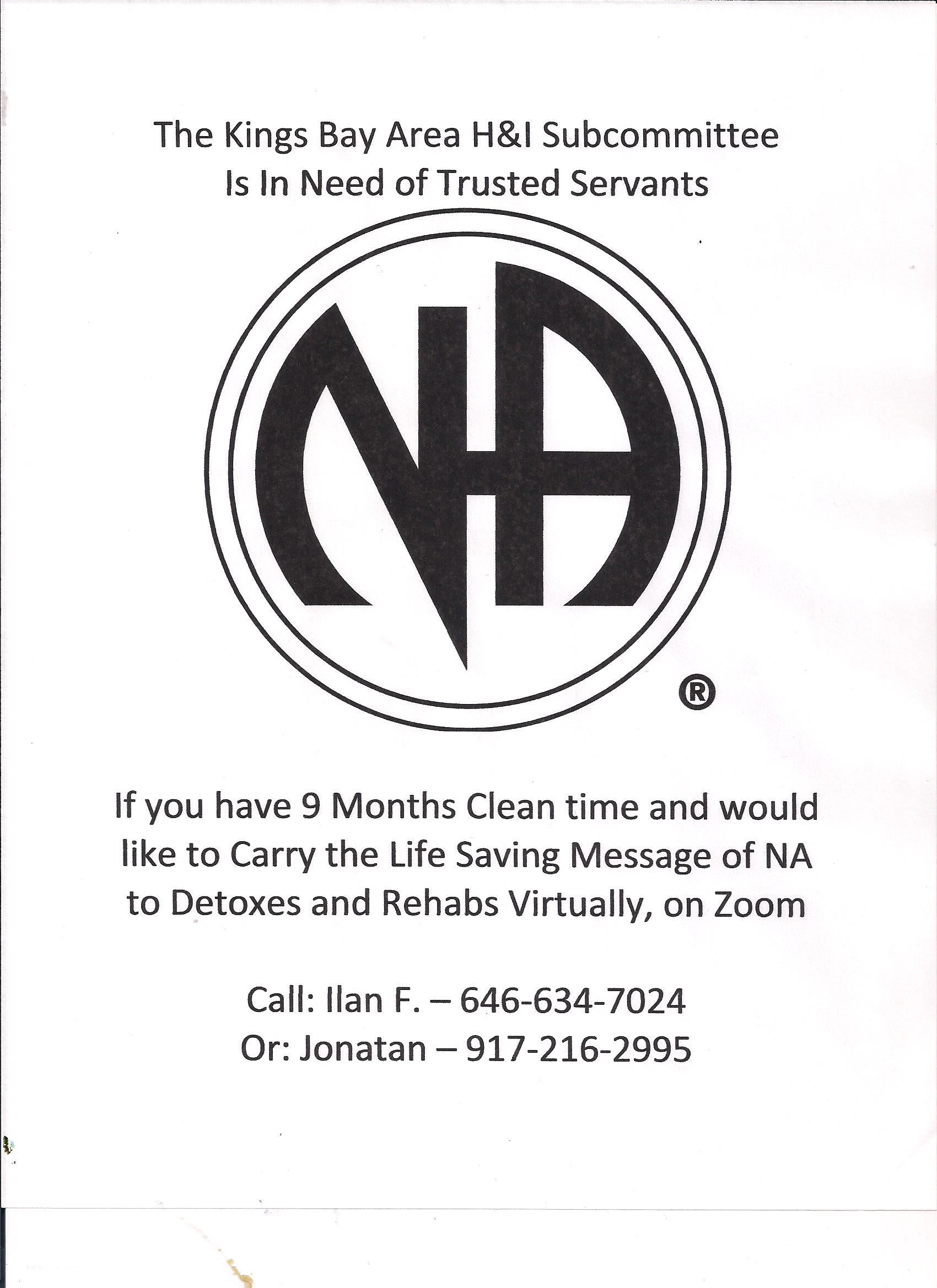 MIDDAY MIRACLE					KBA Online Meetings   DAILY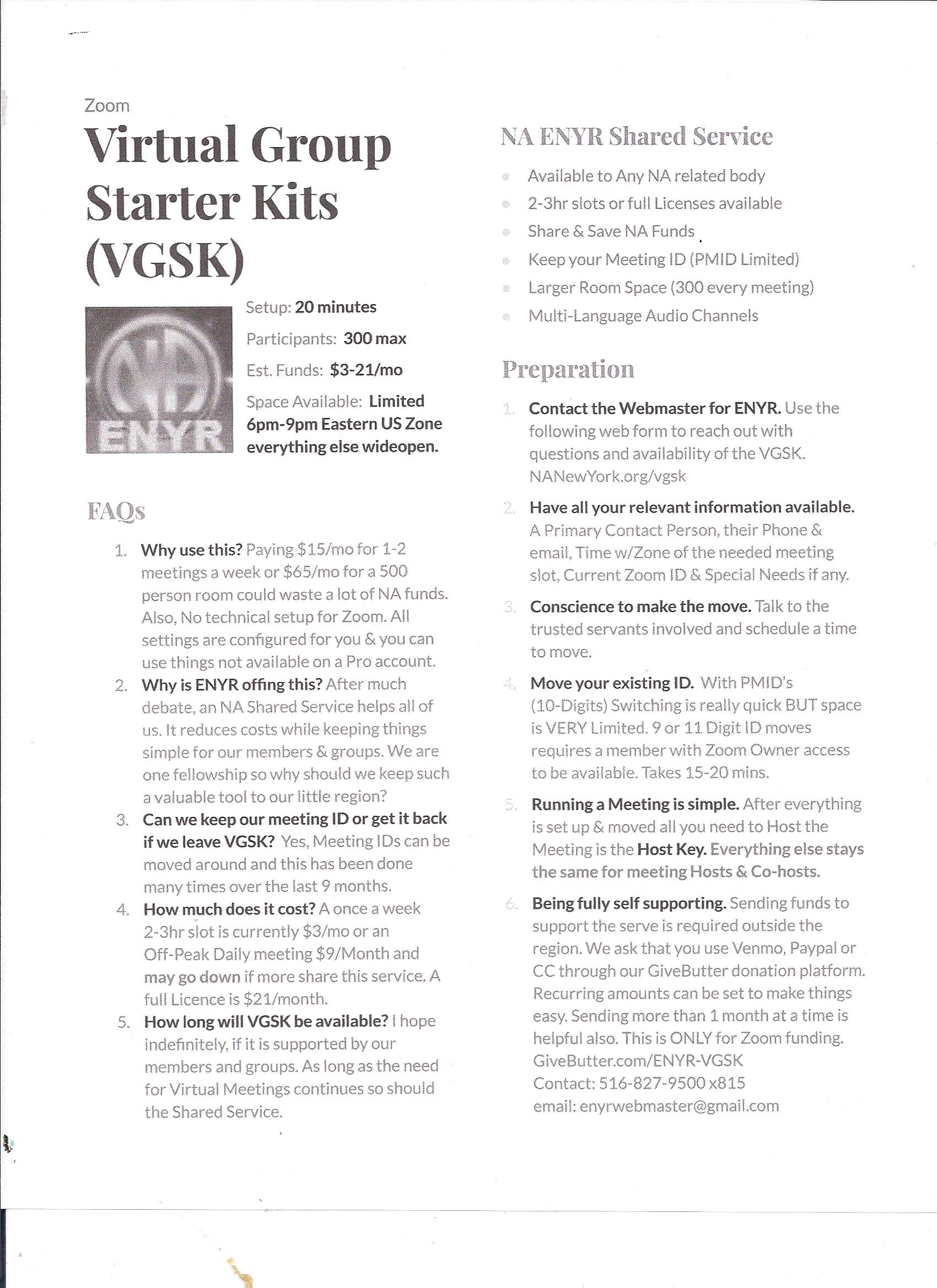 Weekdays (M-F) at 10amZoom ID: 665 503 2384Password: 173349ALIVE IN BROOKLYN				GREATER NEW YORK CITY REGIONAL MEETINGSEvery Day at 7:30pm					http://bit.ly/na-meeting-guideZoom ID: 697 663 4645Password: 1 															https://docs.google.com/document/d/1KIvDT9pDauBooQTPaApV1hngYkzz15Wts2ablfRbB8/editRECOVERY IN CONEY ISLANDEvery Day at 7pmZoom ID:813 0904 2099Password: 123456 MONDAYTHE WAR IS OVERMondays at 8pmZoom ID: 374 301 074Password: 368296WEDNESDAYSOLO POR HOYSpanish SpeakingWednesdays at 7pmZoom ID: 610 132 2211Password: 553764FRIDAY	STEPS TO FREEDOM		Fridays at 9:00PM						Zoom ID: 824 915 1032						Password:	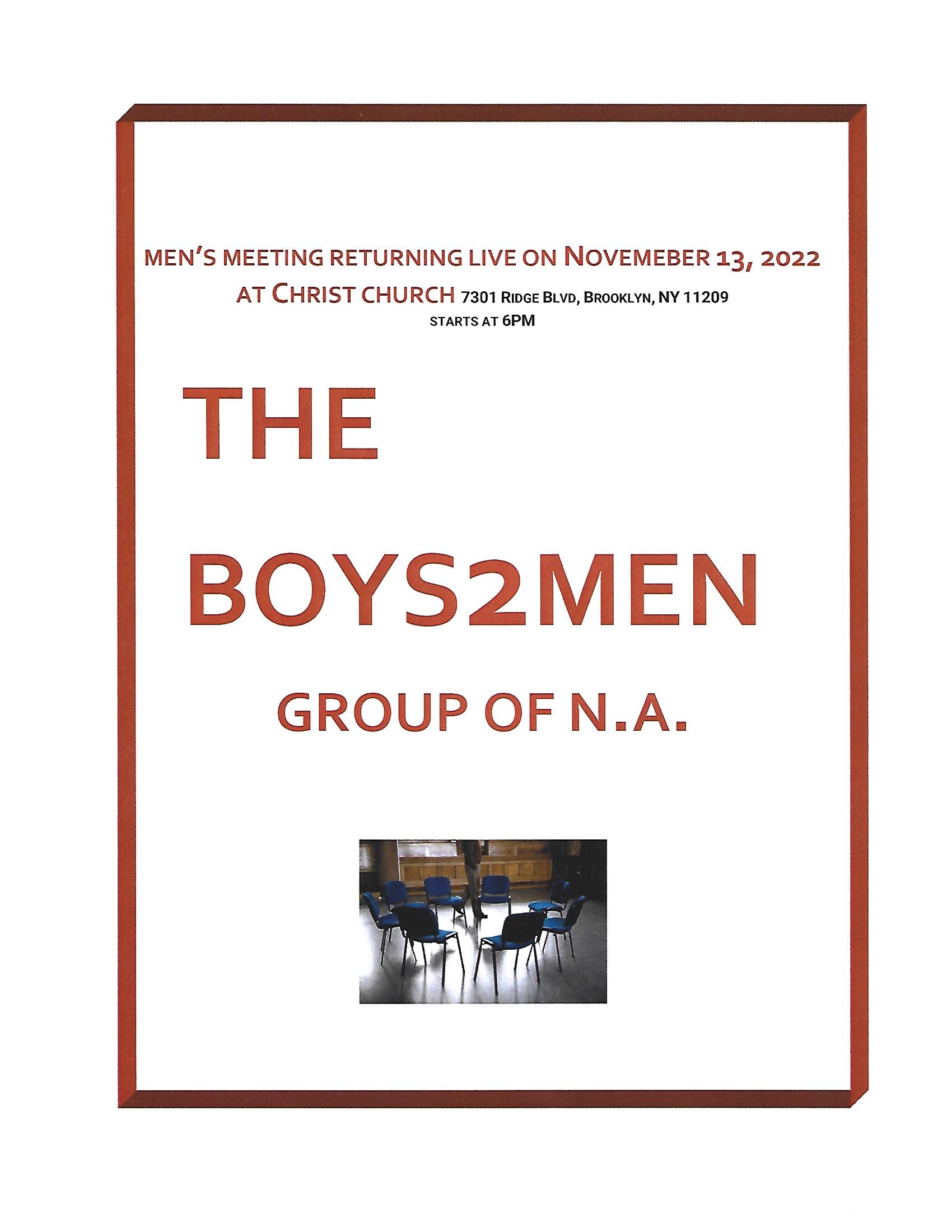 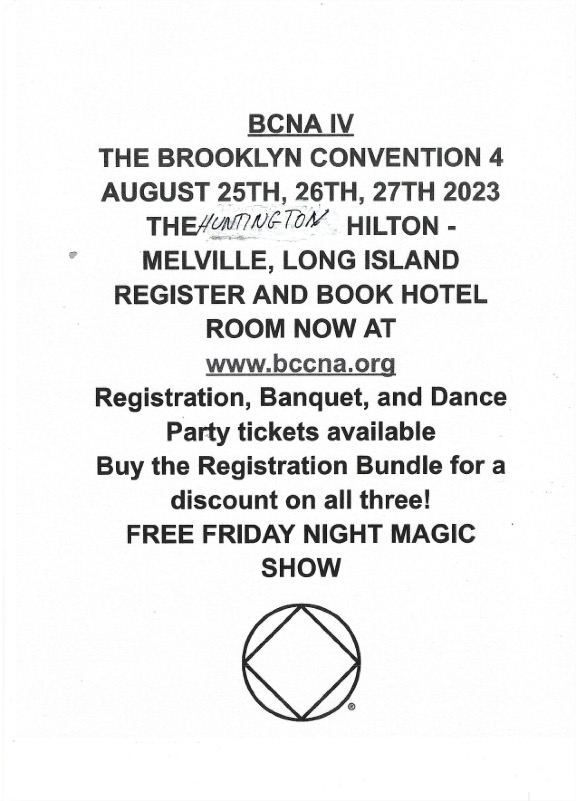 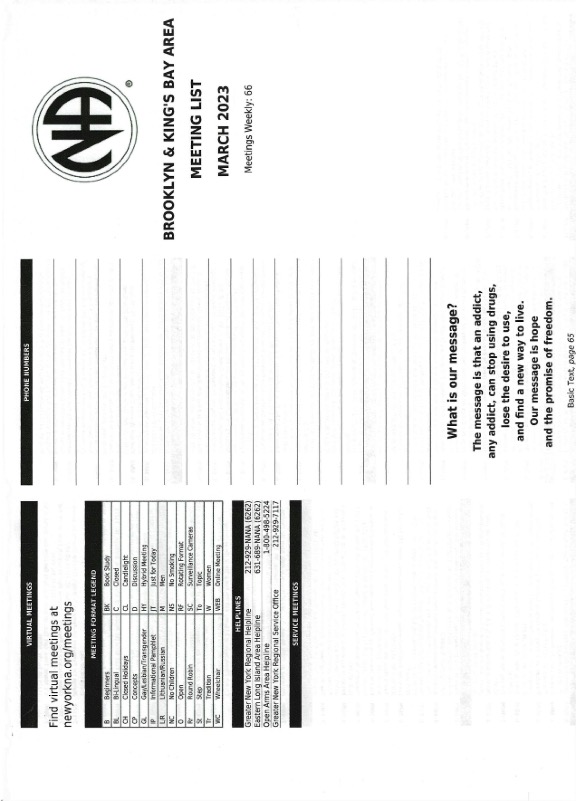 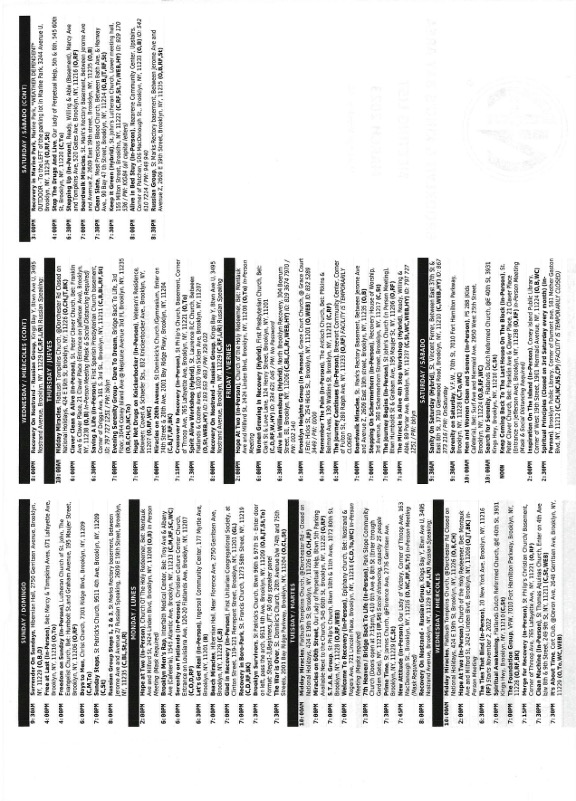 KINGS BAY AREA ANNIVERSARY LISTPositionTrusted ServantPhone #Email AddressAttendanceChair    Bill S.917-709-7464Billysal52@gmail.com PresentVice ChairSecretaryMartha D.917-476-4403NAMarthaD@Yahoo.com PresentTreasurerAdam D.917-681-4520Lionspaw3000@gmail.com PresentLiterature George H.917-747-3722george.hernandez82@gmail.comPresentMeeting List/ WebMaster   Frank D.347-631-4540fjdeme@gmail.com PresentNewsletterOPENH & IMike W.917-817-1814mbwmwg@gmail.comPresentH&I vice-chair     OPENE & A     OPENE & A vice -chair  Adam D.917-681-4520Lionspaw3000@gmail.comPresentPolicy    Erica D.646-772-2610Ekkaa411@yahoo.com RCM-ActingMartha917-476-4403Namarthad@yahoo.comPresentRCM-altAdam D.917-681-4520Lionspaw3000@gmail.com PresentLiterature ReviewOPENMerchandiseOPENPublic RelationsOPENBrooklyn LiaisonOPENConv. ChairConv. Treas.Joe Records  Richie Rich917-209-2499917-734-0876Joeyvinyl@gmail.com Richardmannarinoaol.com PresentHomeboundOPENSpeaker ExchangeOPENMAR 25LONNIE33 YEARSSTOP THE DRUGS AND LIVEMAR 25RICHIE RICHNICOLE F33 YEARS7 YEARSCLEAN SLATEMAR 26STEVE RJACK R32 YEARS23 YEARSSUNDAY STEPSMAR 27GABRIELLA G28 YEARSTHE WAR IS OVERMAR 29DEBBIE M43 YEARSSPIRITUAL AWAKENINGAPR 4 VLADIMIR6 YEARSRUSSIAN GROUPAPR 11VICKY G12 YEARSPRIME TIMEAPR 12JOE W8 YEARSIT’S ABOUT TIMEAPR 18ENRIQUE1ST YEARRECOVERY IN CONEY ISLANDAPR 19WALTER BEAR6 YEARSTHE FOUNDATIONAPR 19CHANITA2 YEARSSPIRITUAL AWAKENINGAPR 20 LENORE24 YEARSMIRACLES ON 20TH AVEAPR 24PETER G37 YEARSBEACH MIRACLESAPR 24EUGENE3 YEARSBROOKLYN SURVIVORSAPR 25LINDA C1ST YEARPRIME TIMEAPR 25SAL M1ST YEARSTAR GROUPAPR 29FRANK D6 YEARSSERENITY ON SATURDAYAPR 29BUDDY FROM BROOKLYNRALPHIE O34 YEARS10 YEARSSTOP THE DRUGS AND LIVEAPR 29ANGEL S8 YEARSCLEAN SLATEAPR 30ERICAMARIANNA P28 YEARS1ST YEARSURRENDER ON SUNDAYMAY 19SALLY PUMPS2 YEARSBOARDWALK MIRACLESMAY 24MAYER12 YEARSTHE FOUNDATIONMAY 25JOE G37 YEARSMIRACLES ON 20TH AVEMAY 30ANNE GDONNA11 YEARS11 YEARSSTAR GROUP